SOLENT VIEW MEDICAL PRACTICE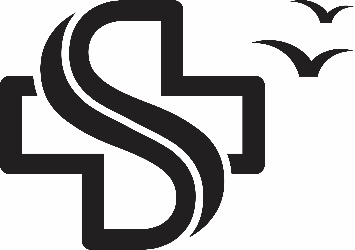 Registration Form for Access to GP Online Services OR 3rd Party ConsentPROXY ACCESS/3rd Party Consent for adults aged 16+ yearsPATIENT DETAILSONLINE SERVICES REQUESTED  (DO NOT complete if 3rd Party Consent only)PATIENT CONSENTIf the patient is unable to provide informed consent to allow proxy access (e.g. has severe dementia, learning difficulties etc) then please complete the box belowI hereby give permission to my GP practice to give the person(s) listed below proxy access to the above indicated online services on my behalfI reserve the right to reverse any decision I make in granting proxy access at any timeI understand the risks of allowing someone else to proxy access to my health records, should I have authorised thisPROXY USER(S)/ 3rd Party Consent UserProxy No 1Proxy No 2For Reception Use: ID FOR PATIENT & PROXY USERSurnameDate Of BirthFirst Name(s)First Name(s)AddressPostcode                                                                                                Telephone NumberAddressPostcode                                                                                                Telephone NumberBooking appointmentsRequesting repeat prescriptionsUpdating contact details (demographics)Secure online access to my full electronic GP recordSignatureDateIF PATIENT UNABLE TO GIVE INFORMED CONSENTPlease indicate why this is not possible, whether Lasting Power Of Attorney is in force , learning disabilities etc:PLEASE STATE THE REASON WHY YOU ARE REQUESTING PROXY ACCESS/3RD PARTY CONSENTI will be responsible for the security of the information that I see or downloadIf I choose to share information with anyone else, this is at my own riskI will contact the practice as soon as possible if I suspect that this account has been accessed by someone without my agreementIf I see information in the record that is inaccurate I will contact the practice as soon as possibleFull NameDate Of BirthAddressTelephone No.Email AddressAre you already registered at Solent View Medical Practice for GP online Services?         Yes / NoAre you already registered at Solent View Medical Practice for GP online Services?         Yes / NoRelationship To PatientSignatureDateFull NameDate Of BirthAddressTelephone No.Email AddressAre you already registered at Solent View Medical Practice for GP online Services?         Yes / NoAre you already registered at Solent View Medical Practice for GP online Services?         Yes / NoRelationship To PatientSignatureDatePatient NHS NumberPatient Emis NumberGPPatient IDPersonal VouchingVouching With Information In RecordBirth CertificatePassport or Photo Driving LicenceProof of ResidencePatient IDPersonal VouchingVouching With Information In RecordBirth CertificatePassport or Photo Driving LicenceProof of ResidencePatient IDPersonal VouchingVouching With Information In RecordBirth CertificatePassport or Photo Driving LicenceProof of ResidenceProxy 1 ID Personal VouchingVouching With Information In RecordBirth CertificatePassport or Photo Driving LicenceProof of ResidenceProxy 1 ID Personal VouchingVouching With Information In RecordBirth CertificatePassport or Photo Driving LicenceProof of ResidenceProxy 1 ID Personal VouchingVouching With Information In RecordBirth CertificatePassport or Photo Driving LicenceProof of ResidenceProxy  2 IDPersonal VouchingVouching With Information In RecordBirth CertificatePassport or Photo Driving LicenceProof of ResidenceProxy  2 IDPersonal VouchingVouching With Information In RecordBirth CertificatePassport or Photo Driving LicenceProof of ResidenceProxy  2 IDPersonal VouchingVouching With Information In RecordBirth CertificatePassport or Photo Driving LicenceProof of ResidenceID SEEN & VERIFIED FOR ALL PARTIES BY:(Full Name)(Full Name)SignatureDateDateRemind proxy that the patient’s GP might need to discuss this application further with either the patient, or the proxy or both Advise that the practice will contact the proxy to collect registration details if proxy is not already registered for online access, or the proxy might be emailed the details directlyOtherwise proxy access will be automatically activated once the GP has approved the applicationRemind proxy that the patient’s GP might need to discuss this application further with either the patient, or the proxy or both Advise that the practice will contact the proxy to collect registration details if proxy is not already registered for online access, or the proxy might be emailed the details directlyOtherwise proxy access will be automatically activated once the GP has approved the applicationRemind proxy that the patient’s GP might need to discuss this application further with either the patient, or the proxy or both Advise that the practice will contact the proxy to collect registration details if proxy is not already registered for online access, or the proxy might be emailed the details directlyOtherwise proxy access will be automatically activated once the GP has approved the application